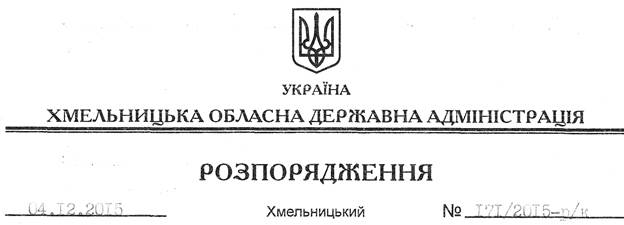 Відповідно до статті 6 Закону України “Про місцеві державні адміністрації”,  пункту 1 статті 36 Кодексу законів про працю України:1. Звільнити 04 грудня 2015 року Драча Юрія Васильовича з посади директора Департаменту економічного розвитку, промисловості та інфраструктури Хмельницької обласної державної адміністрації за угодою сторін.Підстава:	заява Ю.Драча від 04.12.2015 року, лист-погодження Міністерства економічного розвитку і торгівлі України2. Департаменту економічного розвитку, промисловості та інфраструктури провести розрахунки з Ю.Драчом відповідно до вимог чинного законодавства.3. До призначення на посаду директора Департаменту економічного розвитку, промисловості та інфраструктури обласної державної адміністрації обов’язки директора покласти на Дмитрієнко Олену Миколаївну, заступника директора Департаменту – начальника управління з питань розвитку підприємництва та споживчого ринку Департаменту економічного розвитку, промисловості та інфраструктури обласної державної адміністрації.Голова адміністрації 								М.ЗагороднийПро звільнення Ю.Драча